Seminário 6 ARGAN, G.C. - Arte Moderna. Urbanismo e Arquitetura Modernista.pdf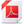 BENEVOLO, L. A cidade na historia da Europa.pdf 3º. Texto BENEVOLO, L. As origens da urbanística moderna.pdf 2º. textoBENEVOLO, L. Historia da arquitetura moderna cap6.pdfBENEVOLO, L. História da arquitetura moderna_cap5.pdf - BRESCIANI, S. Da cidade e do urbano - até pag. 417.pdfBresciani. M. S. Londres e Paris O Espetáculo da Pobreza Cidade como corpo doente Plano de Paris BENEVOLO, L. História da arquitetura moderna capítulos 2 e 3 – seminários 3 e 4 DEBORD, G. A sociedade do espetáculo.pdfHALL, P. Cidades do Amanhã.pdfHERBERT, Z. Um bárbaro no jardim.pdfJAMESON, F. Pós-Modernidade e Sociedade de Consumo.pdfSCHORSKE, C. A cidade segundo o pensamento europeu - de Voltaire a Spengler.pdf  Primeiro texto  --- Introdução e Cidade e UtopiaSENNETT, R. Carne e Pedra.pdfSTAROBINSKI, J. - 1789 - Os Emblemas da Razão.pdfVIRILIO, P. A catastrofe urbana.pdfEric Hobsbawn – A Era das Revoluções – capítulos 2 e 3 Introdução do cursoAs CALABI, Donatella –“A Higiene” in HIstória do Urbanismo Europeu São Paulo, Editora Perspectiva, 2012 Seminário Cidade como Corpo Doente HARVEY, David – Paris, Capital da Modernidade . São Paulo, Boitempo, 2015 parte 1, trabalho concreto e trabalho abstrato MORRIS, W. Notícias de Lugar Nenhum. São Paulo: Fundação Perseu Abramo, 2002. Introdução M. Lowy e Lendro Konder (5º. Seminário) 7º JAMESON, Fredric. “Pós-modernidade e a sociedade de consumo”. Revista Novos Estudos Cebrap, no. 12, São Paulo, 1985. (Acesse: http://www.cebrap.org.br/imagens/Arquivos/pos_modernidade.pdf)CASTEL, R. As Metamorfoses da Questão Social. Vozes Petrópolis, 1999 (dois últimos capítulos)